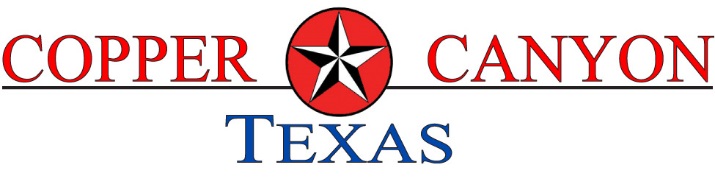 Town of Copper Canyon Board, Commission or Advisory CommitteeApplication for AppointmentName:________________________________________________ Date Submitted_______________________________Home Address:___________________________________________________ Occupation:________________________Phone: (Best Contact #) _______________________________ (Business) ______________________________________Email:_____________________________________________________________________________________________Year Moved to Town: __________________________Qualified Voter Y or N: ___________________________________If you have more than one selection, number in order of preference____ Planning & Zoning Commission*		____ Board of Adjustments*____ Neighborhood Watch Committee**	____ Hostess Committee**_________________________________Signature of ApplicantOnce form is completed, please submit either via email (smorales@coppercanyontx.com) or drop at Town Hall, Attention Town Secretary Sheila Morales, 400 Woodland Drive, Copper Canyon, TX  75077 on or before 10/6/2023.PLEASE NOTE THIS APPLICATION IS AN “OPEN RECORD” and DISCLOSABLE BY LAW UPON REQUEST.*   Applications open 9/11/23-10/6/2023; Council to Appoint in October, 2023; Terms begin 10/2023** Open to all, anytime during the year